St. Kevin’s G.N.S.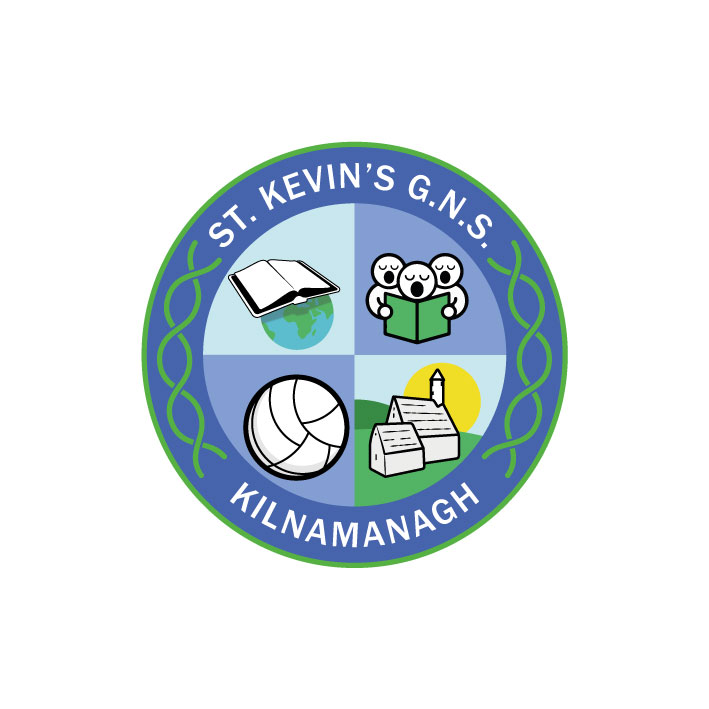 Kilnamanagh, Dublin 24      Roll No.: 19466ETelephone: 01-4517981Fax: 01-4526339www.stkevinsgns.cominfo@stkevinsgns.comFifth Class: School Book List 2022/2023English	English	Read at Home Book 5 (New edition)C.J. FallonGaeilgeGaeilgeBua na Cainte 5EdcoMaths	Maths	Busy at Maths 5C.J. FallonNew Wave Mental Maths 5th ClassPrim Ed.SPHESPHEWeaving Wellbeing Fifth Class Positive RelationshipsOutside the boxStationery	2 X 32 page Memorandum Books ASBM ruled with margin.2 Maths Copies.Geometry SetA 4 Refill Pad.10 no: 11 Copies (88 page).2 Document Holders which holds at least 40 plastic envelopes.3 Manuscript Books ASE4 120 pagesGeometry Set.2 Scrapbooks.Mindfulness Colouring BookPencils, pens, sharpener, rubber, 30cm ruler, red biro, colouring pencils or Twistables, markers, pritt-stick, scissors, calculator, white board marker. (These items should be replaced when necessary throughout the year).2 X 32 page Memorandum Books ASBM ruled with margin.2 Maths Copies.Geometry SetA 4 Refill Pad.10 no: 11 Copies (88 page).2 Document Holders which holds at least 40 plastic envelopes.3 Manuscript Books ASE4 120 pagesGeometry Set.2 Scrapbooks.Mindfulness Colouring BookPencils, pens, sharpener, rubber, 30cm ruler, red biro, colouring pencils or Twistables, markers, pritt-stick, scissors, calculator, white board marker. (These items should be replaced when necessary throughout the year).2 X 32 page Memorandum Books ASBM ruled with margin.2 Maths Copies.Geometry SetA 4 Refill Pad.10 no: 11 Copies (88 page).2 Document Holders which holds at least 40 plastic envelopes.3 Manuscript Books ASE4 120 pagesGeometry Set.2 Scrapbooks.Mindfulness Colouring BookPencils, pens, sharpener, rubber, 30cm ruler, red biro, colouring pencils or Twistables, markers, pritt-stick, scissors, calculator, white board marker. (These items should be replaced when necessary throughout the year).2 X 32 page Memorandum Books ASBM ruled with margin.2 Maths Copies.Geometry SetA 4 Refill Pad.10 no: 11 Copies (88 page).2 Document Holders which holds at least 40 plastic envelopes.3 Manuscript Books ASE4 120 pagesGeometry Set.2 Scrapbooks.Mindfulness Colouring BookPencils, pens, sharpener, rubber, 30cm ruler, red biro, colouring pencils or Twistables, markers, pritt-stick, scissors, calculator, white board marker. (These items should be replaced when necessary throughout the year).EnglishA First Dictionary (from last year)SpellingsRevised Spelling & Table Book (from last year)ReadersRented from schoolReligionRented from schoolHistoryRented from schoolGeographyRented from schoolScienceRented from schoolRental & SundriesThe following expenses arise each year and allow us to run a rental scheme and implement the full curriculum.Please pay before Friday 10th September.This may be paid in instalments if you contact the school.Rental of Books			                        €22.00Photocopying				          €16.00Art & Craft				          €16.00Equipment		  		          €10.00ICT                                                                             €  5.00Helping Hands anti-bullying programme          €  3.00Insurance (24 hour cover)		          €   7.00Total			                                       € 79.00